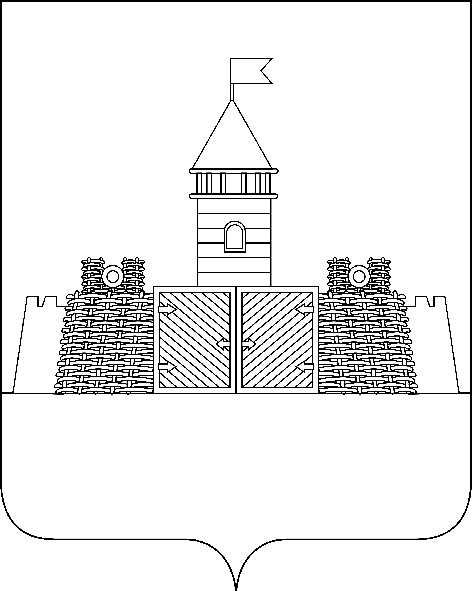  Р Е Ш Е Н И ЕСОВЕТА  ВАРНАВИНСКОГО СЕЛЬСКОГО ПОСЕЛЕНИЯАБИНСКОГО РАЙОНАот  30.05.2013 года                                                                                  №  225-ссело ВарнавинскоеОб утверждении Правил содержания зеленых насаждений, охраны зеленого фонда, порядка их вырубки и (или) пересадки и расчета платы за вырубку на территории Варнавинского сельского поселения Абинского районаВ соответствии с Лесным кодексом Российской Федерации, федеральными законами от 10.01.2002 № 7-ФЗ «Об охране окружающей среды», от 06.10.2003 № 131-ФЗ «Об общих принципах организации местного самоуправления в Российской Федерации, постановлением Правительства Российской Федерации от 08.05.2007 № 273 «Об исчислении вреда, причиненного лесам вследствие нарушения лесного законодательства», в целях повышения ответственности юридических лиц и граждан при осуществлении лесопользования, обеспечения охраны и восстановления древесно-кустарниковой растительности, произрастающей на территории Варнавинского сельского поселения Абинского района, Совет   Варнавинского  сельского  поселения  Абинского   района  решил:	1.   Утвердить:	1.1. Правила содержания зеленых насаждений, охраны зеленого фонда, порядок их вырубки и (или) пересадки на территории Варнавинского сельского поселения Абинского района (приложение № 1);	 1.2. Расчет платы за вырубку древесно-кустарниковой растительности, произрастающей на территории Варнавинского сельского поселения Абинского района (приложение № 2);	1.3. Форму разрешения на удаление деревьев и кустарников, произрастающих на территории Варнавинского сельского поселения Абинского района (приложение № 3).          2. Решение Совета Варнавинского сельского поселения № 122-с от 18 апреля 2007 года «Об утверждении Правил содержания, охраны зеленого фонда и производства работ в зоне зеленого фонда» признать утратившим силу.	3.  Контроль за выполнением настоящего оставляю за собой.Глава Варнавинского сельского поселенияАбинского района                                                  подпись               А.Е.БобиковПРИЛОЖЕНИЕ № 1УТВЕРЖДЕНЫРешением СоветаВарнавинского сельского поселенияАбинского районаот 30 мая 2013 года № 225Правиласодержания зеленых насаждений и порядок их вырубкии (или) пересадки на территории Варнавинского сельского поселения Абинского района1. Общие положения	1.1. Озелененные территории являются неотъемлемой частью Варнавинского сельского поселения Абинского района (далее – поселение). Наряду с архитектурой объекты озеленения участвуют в формировании облика поселения, имеют санитарно-гигиеническое, рекреационное, ландшафтно-архитектурное, культурное и научное значение.	1.2. Озелененные территории вместе с насаждениями, пешеходными и парковыми дорожками и площадками, малыми архитектурными формами и оборудованием, парковыми сооружениями выполняют природоохранные, средозащитные, рекреационные, средоформирующие и санитарно-защитные функции, являясь составной частью территории природного комплекса и зеленого фонда поселения.	1.3. Местоположение и границы озелененных территорий определяются генеральным планом поселения, градостроительным зонированием его территорий с учетом исторически сложившихся компонентов – рельефа, акваторий и зеленых насаждений.	1.4. Озелененные территории в поселении могут находиться в федеральной собственности, в муниципальной собственности, а также в иных формах собственности, определенных Земельным кодексом Российской Федерации. Независимо от формы собственности каждый владелец озелененных территорий обязан содержать их за счет собственных средств самостоятельно или путем заключения соответствующих договоров со специализированными организациями.	1.5. Компенсационное озеленение – воспроизводство зеленых насаждений взамен уничтоженных или поврежденных.	1.6. Все работы по новому строительству, реконструкции, реставрации и капитальному ремонту существующих озелененных территорий должны производиться по разработанной государственными, муниципальными или частными специализированными проектными (проектно-строительными) организациями проектной документации, согласованной и утвержденной в установленном порядке.	1.7. Настоящие правила не распространяются на плодовые и декоративные зеленые насаждения, находящиеся на садоводческих, огороднических и дачных земельных участках.2. Порядок осуществления вырубки зеленых насаждений	2.1. Вырубка деревьев и кустарников производится при наличии разрешения на удаление деревьев и кустарников, оформленного в установленном порядке.	2.2. Размер компенсации за вырубку зеленых насаждений рассчитывается в соответствии с Расчетом платы за вырубку древесно-кустарниковой растительности, произрастающей на территории поселения.3. Порядок согласования вырубки и (или) пересадки зеленых насаждений	Подготовка документов по оформлению и выдаче разрешений производится в следующем порядке:	3.1. Заявитель – физическое или юридическое лицо, направляет на имя главы поселения заявление с указанием причин удаления деревьев, их количество, точного места их нахождения, другой необходимой информации в зависимости от  конкретного случая.	3.2. К заявлению прилагаются:	- правоустанавливающие и правоподтверждающие документы на земельный участок;	- гарантийное письмо о своевременном и качественном проведении компенсационных посадок в соответствии с планом благоустройства, согласованного в установленном порядке;	- по запросу соответствующих служб – дендроплан с указанием подлежащих вырубке деревьев, а также схема размещения деревьев при проведении компенсационных посадок;	- градостроительная документация, утвержденная в установленном законом порядке, в случае если производится вырубка деревьев, попадающих под габариты при строительстве зданий и сооружений;	- при проведении строительных и земляных работ необходимо представить ордер на проведение земляных работ, оформленный в установленном порядке;	- другие документы в зависимости от конкретного случая.	3.3. Выезд специалиста администрации поселения на обследование насаждений с подготовкой соответствующих документов проводится в трехдневный срок с момента подач заявления. По результатам  обследования, которое может осуществляться комиссионно, составляется акт обследования деревьев с характеристикой деревьев, подлежащих удалению.	3.4. За удаление здоровых растущих древесных насаждений, расположенных на территории поселения, произрастающих в охранных зонах инженерных сетей и коммуникаций, в других случаях, где обоснована их вырубка, рекомендуется применять трехкратный размер компенсационных посадок. За удаление деревьев с нарушенной устойчивостью и сухостойных деревьев, деревьев других категорий, представляющих опасность в связи со своим положением или формой ствола, растущих вблизи мест и дорог с усиленной посещаемостью, необходимость и размер компенсационных посадок определяется комиссионно в зависимости от конкретных обстоятельств.3.5. Финансовым отделом администрации поселения производится расчет суммы оплаты за вырубаемые деревья и кустарники.3.6. После проведения обследования и расчета суммы, подлежащей к оплате за вырубаемые деревья и  кустарники и при наличие всех документов принимается решение о выдаче (или невыдаче) заявителю разрешения на вырубку деревьев и  кустарников. При положительном решении заявителю выдается  расчет платы за разрешенную вырубку деревьев и (или) кустарников. Оплата за вырубленные деревья и кустарники производится в установленном порядке в местный бюджет через банковские учреждения.3.7. Заявитель предоставляет копию документа, подтверждающего оплату за разрешенную вырубку зеленых насаждений. После предъявления платежного документа заявителю в установленном порядке выдается разрешение. Копия разрешения подшивается в дело.3.8. Срок действия разрешения – 3 месяца со дня его подписания. Если выданное разрешение не будет реализовано в установленные сроки, то для продления разрешения необходимо обратиться в администрацию поселения.3.9. Ответственность за выполнение работ  по компенсационным посадкам возлагается на заявителя, который проводит их самостоятельно, либо с привлечением специализированной организации на договорной основе. Отчет о выполнении компенсационных посадок направляется заявителем в отдел местного хозяйства администрации.4. Порядок согласования вырубки и (или) пересадки зеленых насаждений при проведении капитального или текущего ремонта инженерныхкоммуникаций	4.1. Компенсационная стоимость не взимается при вырубке зеленых насаждений, попадающих в охранные технические зоны инженерных коммуникаций, определяемых согласно действующим строительным нормам и правилам. Восстановление зеленых насаждений, нарушенных в ходе ремонтных работ, осуществляется за счет заказчика.	4.2. При вырубке деревьев и кустарников, произрастающих в зоне производства работ при проведении капитального или текущего ремонта инженерных коммуникаций за пределами охранной технической зоны инженерных коммуникаций, компенсационная стоимость не взимается.	4.3. После получения ордера на право производства земляных работ до начала работ заказчик вызывает лесничего для проверки состояния зеленых насаждений.5. Санитарная вырубка	5.1. Сухостойные и аварийные деревья и кустарники подлежат вырубке на основании акта обследования, составленного комиссией в составе представителей администрации поселения, представителей  владельца территории, организации, производящей работы, и вырубаются владельцем территории в первоочередном порядке.          Сухостойные деревья выявляются в вегетативный период – с мая по октябрь, кроме старого сухостоя (сухостой прошлого года), который можно установить в любое время года.	5.2. Санитарная вырубка сухостоя и аварийных деревьев и кустарников производится по разрешению на удаление деревьев и кустарников.	6. Согласование вырубки зеленых насаждений при ликвидации аварийных и иных чрезвычайных ситуаций	6.1. В случае необходимости производства вырубки зеленых насаждений в ходе ликвидации аварийных и иных чрезвычайных ситуаций вызывают специалиста администрации.	6.2. Акт освидетельствования места вырубки составляется и подписывается после завершения работ комиссией в составе представителей владельца территории, лесничего, организации, производящей работы по ликвидации аварийной и иной чрезвычайной ситуации.	6.3. Компенсация за вырубку аварийных зеленых насаждений не взимается.	7. Основные требования к производству работ по вырубке зеленых насаждений	7.1. Вырубка деревьев и кустарников производится специализированной организацией, при наличии оформленной в установленном порядке разрешительной документации.	7.2. В случае повреждения газона, зеленых насаждений на прилегающей к месту вырубки территории производителем работ проводится их обязательное восстановление в сроки, согласованные с землепользователем (собственником, землевладельцем, арендатором) и контролирующими органами в пределах их компенсации.	8. Контроль за проведением вырубки и возмещением ущерба, нанесенного зеленым насаждениям	8.1. Контроль за проведением вырубки зеленых насаждений и компенсационного озеленения осуществляет МУП «Варнавинское».	8.2. При выявлении нарушений природоохранного законодательства, при осуществлении вырубки зеленых насаждений, проведении компенсационного озеленения материалы о выявленных нарушениях передаются на рассмотрение в территориальный отдел административно-технического надзора, суд, прокуратуру, при необходимости –  в экологическую инспекцию УВД.9. Охрана насаждений озелененных территорий	9.1. Охрана насаждений озелененных территорий – это система административно-правовых, организационно-хозяйственных, экономических, архитектурно-планировочных и агротехнических мероприятий, направленных на сохранение, восстановление или улучшение выполнения насаждениями определенных функций.	9.2. Владельцы озелененных территорий обязаны:	- обеспечить сохранность насаждений;	- обеспечить квалифицированный уход за насаждениями, дорожками и оборудованием в соответствии с настоящими правилами, не допускать складирования строительных отходов, материалов, бытовых отходов и т.д.;	- не допускать вытаптывания газонов и складирования на них строительных материалов, песка, мусора, снега, сколов льда и т.д.;	- новые посадки деревьев и кустарников, перепланировку с изменением сети дорожек и размещением оборудования производить только по проектам, согласованным в установленном порядке со строгим соблюдением агротехнических условий.	9.2. На озелененных территориях запрещается:	- складировать любые материалы;	- применять чистый торф в качестве растительного грунта;	- применять сброшенные остатки сточных вод;	- устраивать свалки мусора, снега, льда, за исключением чистого снега, полученного от расчистки садово-парковых дорожек;	- использовать роторные снегоочистительные машины для перекидки снега на насаждения; использование роторных машин на уборке озелененных улиц и площадей допускается лишь при наличии на машине специальных направляющих устройств, предотвращающих попадания снега на насаждения;	- сбрасывать снег с крыш на участки, занятые насаждениями, без принятия мер, обеспечивающих сохранность деревьев и кустарников;	- сжигать листья, сметать листья в лотки в период массового листопада, засыпать ими стволы деревьев и кустарников. Целесообразно их собирать в кучи, не допуская разноса по улицам, удалять в специально отведенные места для компостирования или вывозить на свалку;	- сбрасывать смёт и другие загрязнения на газоны;	- разжигать костры и нарушать правила противопожарной охраны;	- подвешивать на деревьях гамаки, качели, веревки для сушки белья, забивать в стволы деревьев гвозди, прикреплять рекламные щиты, электропровода, флажковые гирлянды, колючую проволоку и другие ограждения, которые могут повредить деревьям, добывать из деревьев сок, смолу, делать надрезы, надписи и наносить другие механические повреждения;- рвать цветы и ломать ветви деревьев и кустарников.	9.3. Юридическим и физическим лицам запрещается самовольная вырубка и посадка деревьев и кустарников, уничтожение травяного покрова.	9.4. За незаконную вырубку или повреждение деревьев взыскивается ущерб в соответствии с законодательством.	9.5. При производстве строительных работ строительные и другие организации обязаны:	- ограждать деревья, находящиеся на территории строительства, сплошными щитами высотой . Щиты располагать треугольником на расстоянии не менее  от ствола дерева, а также устраивать деревянный настил вокруг ограждающего треугольника радиусом .;	- при мощении и асфальтировании городских проездов, площадей, дворов, тротуаров и т.п. оставлять вокруг дерева свободные пространства диаметром не менее  с последующей установкой железобетонной решетки или другого покрытия;	- выкопку траншей при прокладке кабеля, канализационных труб и прочих сооружений производить от ствола дерева при толщине ствола до  на расстоянии не менее , при толщине ствола более  – не менее , от кустарников – не менее , считая расстояние от основания крайней скелетной ветви;	- при реконструкции и строительстве дорог, тротуаров и других сооружений в районе существующих насаждений не допускать изменения вертикальных отметок против существующих более  при понижении или повышении их. В тех случаях, когда засыпка или обнажение корневой системы неизбежны, в проектах и сметах предусматривают соответствующие устройства для сохранения нормальных условий роста; 	- не складировать строительные материалы и не устраивать стоянки автомобилей и иных механизмов на газонах, а также на расстоянии ближе  от дерева и  от кустарников. Складирование горючих материалов производится не ближе  от деревьев и кустарников;	- подъездные пути и места для установки подъемных кранов располагать вне насаждений и не нарушать установленные ограждения деревьев;	- работы в зоне корневой системы деревьев и кустарников производить ниже расположения основных скелетных корней (не менее  от поверхности почвы), не повреждая корневой системы;	- сохранять верхний растительный грунт на всех участках нового строительства, организовать снятие его и буртование по краям строительной площадки. Забуртованный растительный грунт использовать при озеленении этих или новых территорий.	9.6. Новые посадки, особенно деревьев на придомовых территориях, должны проводиться по проектам в установленном порядке.Глава Варнавинского сельского поселения Абинского района 			           подпись                    А.Е.БобиковПРИЛОЖЕНИЕ № 2УТВЕРЖДЕНРешением СоветаВарнавинского сельского поселенияАбинского районаот ____________ № ______Расчетплаты за вырубку древесно-кустарниковой растительности, произрастающей на территории Варнавинского сельского поселения Абинского района при проведении хозяйственной деятельности1. Термины и определения	Дерево – растение с четко выраженным древесным стволом диаметром не менее  на высоте  , за исключением саженцев.	Кустарник – многолетнее растение, образующее несколько идущих от корня стволов.	Охрана древесно-кустарниковой растительности – комплекс мер, направленных на создание, сохранение и воспроизводство древесно-кустарниковой растительности.	Повреждение древесно-кустарниковой растительности – причинение вреда кроне, стволу, ветвям деревьев и кустарников. Их корневой системе, не влекущее прекращение роста. Повреждениями являются: механическое повреждение ветвей, корневой системы, нарушение целостности коры, а также загрязнение древесно-кустарниковой растительности либо почвы в корневой зоне вредными веществами, поджог или иное причинение вреда.	Уничтожение древесно-кустарниковой растительности – повреждение деревьев и кустарников повлекшее прекращение роста, гибель древесно-кустарниковой растительности, а также их вырубка.	Компенсационная посадка – воспроизводство древесно-кустарниковой растительности взамен вырубаемой (уничтоженной), поврежденной.2. Общие положения	Охране и рациональному использованию подлежит вся кустарниковая растительность, произрастающая на территории Варнавинского сельского поселения, независимо от форм собственности на земельные участки, где эта растительность  произрастает.Хозяйственная деятельность должна осуществляться с соблюдением требований по охране и рациональному использованию древесно-кустарниковой растительности, установленных законодательством.Вырубка древесно-кустарниковой растительности осуществляется на основании оформленного в установленном порядке разрешения на вырубку древесно-кустарниковой растительности в соответствии с Правила содержания зеленых насаждений и порядок их вырубки и (или) пересадки на территории Варнавинского сельского поселения Абинского района.	3. Классификация деревьев для расчета платы за разрешенную вырубку древесно-кустарниковой растительности	3.1. Для расчета платы за разрешенную вырубку основных видов деревьев на территории Варнавинского сельского поселения Абинского района применяется следующая классификация древесных пород деревьев с учетом их ценности:Классификация древесных пород деревьев с учетом их ценности	3.2.Деревья подсчитываются поштучно.	          3.3.В случае, если деревья растут «розеткой» (2 и более стволов), а второстепенный ствол достиг в диаметре  и растет на расстоянии  от основного (большего) в диаметре ствола на высоте , то данный ствол считается отдельным стволом.	3.4.Заросли самосевных деревьев или деревьев, имеющих диаметр менее , рассчитываются следующим образом: каждые 100 кв.м приравниваются к 30 условным саженцам хвойных пород или 20 условным саженцам 3-й группы лиственных древесных пород.4. Расчет платы за разрешенную вырубку деревьев	4.1. Расчет платы за разрешенную (выполняющую при наличии оформленного в установленном порядке разрешения) вырубку деревьев на территории Варнавинского сельского поселения  производится по формуле:Пр = (Спд х К) х Кд х Кз х п,   где: Пр– плата за разрешенную вырубку деревьев в рублях;Спд – сметная стоимость посадки одного саженца дерева, учитывая стоимость посадочного материала и ухода за ним;К– коэффициент, учитывая ценность древесной породы:1-я группа – 1,2;2-я группа –  1,1;3-я группа – 1,0;4-я группа – 0,6.Кд – коэффициент, учитывающий размер вырубаемого дерева:Кз – коэффициент поправки для пользователей земельных участков:–    для юридических лиц;0,15 – для физических лиц.п – количество деревьев  (шт.) одного вида.	4.2. Для определения размера сметной стоимости посадки одного дерева, кустарника специалистом – сметчиком не реже двух раз в год в сроки: не позднее 1 апреля и 1 ноября текущего года составляется смета на основании сметно- нормативной базы . для Краснодарского края.	4.3. Расчет платы за разрешенную вырубку деревьев производится отдельно для каждой группы деревьев с последующим суммированием результатов.5. Расчет платы за разрешенную вырубку кустарников	5.1. Расчет платы за разрешенную (выполняющую при наличии оформленного в установленном порядке разрешения) вырубку кустарника на территории Варнавинского сельского поселения Абинского района производится по формуле:Пр = (Спд х К) х Кз х п,   где: Пр – плата за разрешенную вырубку кустарников в руб.Спд – сметная стоимость посадки одного саженца кустарника, учитывая стоимость посадочного материала и ухода за ним;   К– коэффициент , учитывая породу кустарника:для хвойных пород– 1,2;   для лиственных пород – 0,6.Кз – коэффициент поправки для пользователей земельных участков:   2 –   для юридических лиц;   0,15 – для физических лиц.п – количество деревьев  (шт.) одного вида.	Кустарник в группах подсчитывается поштучно.           5.2. В случае, если поштучный пересчет количества кустарников в живой изгороди произвести невозможно, то количество кустарников считать равным:           5 штукам на 1-м погонном метре двухрядной изгороди;           3 штукам на 1-м погонном метре однорядной изгороди.	5.3. Расчет платы за разрешенную вырубку кустарников производится отдельно для каждой группы деревьев с последующим суммированием результатов.6. Итоговый размер  платы за разрешенную вырубку древесно-кустарниковой растительности	6.1. Итоговый размер платы за разрешенную вырубку определяется суммированием всех полученных расчетов за вырубаемые деревья и кустарники.	6.2. Не производится расчет платы:	- если при проведении работ по ликвидации аварийных чрезвычайных ситуаций, которые создают или могут создавать угрозу жизни, здоровью и имуществу граждан, требуется вырубка древесно-кустарниковой растительности;- если деревья и кустарники находятся в крайне неудовлетворительном состоянии,  имеют подавляющее большинство усохших (усыхающих) скелетных ветвей;- при вырубке сухостойных деревьев (сухостой) и кустарников;	- при вырубке древесно-кустарниковой растительности в санитарно-защитной зоне существующих инженерных сетей и коммуникаций, в полосе отвода дорог (в случае проведения плановых работ в соответствии с техническими правилами ремонта и содержания дорог).7. Исчисление размера ущерба, причиненного вследствие неразрешенной (самовольной) вырубкиРазмер ущерба, причиненного вследствие неразрешенной (самовольной, то есть, при отсутствии оформленного в установленном порядке разрешения) вырубки, определяется по Методике исчисления размера вреда, причиненного лесам, в том числе, лесным насаждениям, или не отнесенным к лесным насаждениям деревьям, кустарникам и лианам вследствие нарушения лесного законодательства в соответствии с таксами для исчисления размера ущерба, причиненного деревьям и кустарникам, утвержденными постановлением Правительства Российской Федерации от 8 мая 2007 № 273 «Об исчислении размера вреда, причиненного лесам вследствие нарушения лесного законодательства».8. Ответственность за нарушение требований по охране древесно-кустарниковой растительности      8.1. Вырубка деревьев и кустарников на территории Варнавинского сельского поселения осуществляется на основании оформленного в установленном порядке разрешения на вырубку деревьев и кустарников.	 8.2. Лица, причастные к самовольной вырубке (повреждению) деревьев и кустарников, несут ответственность в соответствии с законодательством.Глава Варнавинского сельского поселения Абинского района 		                         подпись                       А.Е.Бобиков ПРИЛОЖЕНИЕ № 3УТВЕРЖДЕНОРешением СоветаВарнавинского сельского поселенияАбинского районаот ____________ № ______РАЗРЕШЕНИЕ № _____ от ____ __________20___г.на удаление деревьев и кустарников, произрастающих на территории Варнавинского сельского поселения Выдано предприятию, организации, физическому лицу __________________________________________________________________(наименование, должность, фамилия, имя, отчество)Основание для проведения работ по удалению деревьев___________________________________________________________________________________(растущей, аварийной, сухостойной, ветровальной древесины)Место проведения работ по удалению деревьев ___________________________________________________________________________________________________________________________________Состав насаждений, подлежащих удалению_________________________________________________________________________________________________________________________Сроки проведения компенсационных посадок________________________________________________________________________________________________________________________________________           ________________________________________________     (подпись)(Ф.И.О.)М.П.Хвойные породы1-я группаЛиственные древесные породыЛиственные древесные породыЛиственные древесные породыХвойные породы1-я группа2-я группа(особо ценные)3-я группа(ценные)4-я группа(малоценные)Ель, лиственница, пихта, сосна, туяАкация белая, бархат амурский, Вяз, дуб, ива белая, каштан конский, клен (кроме ясенелистного), липа, лох, орех, ясеньАбрикос, береза, боярышник, плодовые (яблоня, слива, груша, и т.д.), рябина, тополь (белый, пирамидальный), черемухаИва (кроме белой), клен ясенелистныйОльха, осина, тополь (кроме белого, пирамидального)До 1,011-1,0521-1,131-1,1541-1,251-1,2561-1,371-1,3581-1,491-1,45Свыше 1,5